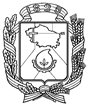 АДМИНИСТРАЦИЯ ГОРОДА НЕВИННОМЫССКАСТАВРОПОЛЬСКОГО КРАЯПОСТАНОВЛЕНИЕ07.02.2020                                  г. Невинномысск                                          №152О потреблении электроэнергии в сетях наружного освещения городаНевинномысска в 2020 годуВ соответствии с пунктом 2.12.19 Правил технической эксплуатации электроустановок потребителей, утвержденных приказом Министерства энергетики Российской Федерации от 13 января 2003 г. № 6, пунктом              7 статьи 19 Правил благоустройства территории муниципального образования города Невинномысска, утвержденных решением Думы города Невинномысска от 10 августа 2017 г. № 174-17, в целях экономии потребления электроэнергии в сетях наружного освещения города Невинномысска, постановляю:1. Утвердить график работы наружного освещения города Невинномысска в 2020 году согласно приложению к настоящему постановлению.2. Муниципальному бюджетному учреждению по благоустройству города Невинномысска обеспечить 100 % мощности горения установленных светильников, согласно графику работы наружного освещения города Невинномысска в 2020 году, указанному в пункте 1 настоящего постановления, для обеспечения освещения тротуаров, автомобильных дорог, пешеходных переходов и автобусных остановок.3. Разместить настоящее постановление на официальном сайте администрации города Невинномысска в информационно-телекоммуникационной сети «Интернет».4. Контроль за исполнением настоящего постановления возложить на заместителя главы администрации города Невинномысска Полякова Р.Ю.5. Настоящее постановление вступает в силу со дня его подписания и распространяется на правоотношения, возникшие с 01 января 2020 г.Глава города НевинномысскаСтавропольского края 						               М.А. МиненковПриложениек постановлению администрациигорода Невинномысскаот 07.02.2020 №152ГРАФИКработы наружного освещения города Невинномысска в 2020 годуПервый заместитель главыадминистрации города Невинномысска		                            В.Э. СоколюкМесяцЧисла месяцаКоличество днейВремя включенияВремя отключенияВремя горения123456Январь1-5517:11:007:26:0071:15:00Январь6-10517:16:007:26:0070:45:00Январь11-15517:22:007:23:0070:05:00Январь16-20517:28:007:20:0069:20:00Январь21-25517:35:007:16:0068:25:00Январь26-31617:44:007:10:0080:36:00Февраль1-5517:50:007:05:0066:15:00Февраль6-10517:57:006:58:0065:05:00Февраль11-15518:04:006:51:0063:55:00Февраль16-20518:11:006:43:0062:40:00Февраль21-25518:18:006:35:0061:25:00Февраль26-29418:22:006:30:0048:32:00Март1-5518:28:006:22:0059:30:00Март6-10518:35:006:13:0058:10:00Март11-15518:41:006:04:0056:55:00Март16-20518:48:005:55:0055:30:00Март21-25518:54:005:45:0054:15:00Март26-31619:03:005:33:0063:00:00Апрель1-5519:09:005:23:0051:10:00Апрель6-10519:15:005:14:0049:55:00Апрель11-15519:22:005:05:0048:35:00Апрель16-20519:28:004:57:0047:25:00Апрель21-25519:34:004:49:0046:15:00Апрель26-30519:40:004:41:0045:05:00Май1-5519:47:004:33:0043:50:00Май6-10519:53:004:27:0042:50:00Май11-15519:59:004:21:0041:50:00Май16-20520:04:004:15:0040:55:00Май21-25520:09:004:11:0040:10:00Май26-31620:14:004:06:0047:12:00Июнь1-5520:18:004:04:0038:50:00Июнь6-10520:21:004:02:0038:25:00Июнь11-15520:24:004:01:0038:05:00Июнь16-20520:27:004:01:0037:50:00Июнь21-25520:31:004:02:0037:45:00Июнь26-30520:29:004:03:0037:50:00Июль1-5520:29:004:05:0038:00:00Июль6-10520:27:004:07:0038:20:00Июль11-15520:25:004:11:0038:50:00Июль16-20520:21:004:16:0039:35:00Июль21-25520:16:004:22:0040:30:00Июль26-31620:09:004:29:0050:00:00123456Август1-5520:01:004:36:0042:55:00Август6-10519:53:004:42:0044:05:00Август11-15519:45:004:49:0045:20:00Август16-20519:37:004:55:0046:30:00Август21-25519:28:005:02:0047:50:00Август26-31619:17:005:09:0059:12:00Сентябрь1-5519:07:005:16:0050:45:00Сентябрь6-10518:58:005:22:0052:00:00Сентябрь11-15518:48:005:30:0053:30:00Сентябрь16-20518:39:005:35:0054:40:00Сентябрь21-25518:29:005:41:0056:00:00Сентябрь26-30518:19:005:47:0057:20:00Октябрь1-5518:09:005:53:0058:40:00Октябрь6-10518:00:005:59:0059:55:00Октябрь11-15517:51:006:06:0061:15:00Октябрь16-20517:43:006:12:0062:25:00Октябрь21-25517:35:006:19:0063:40:00Октябрь26-31617:26:006:27:0078:06:00Ноябрь1-5517:19:006:34:0066:15:00Ноябрь6-10517:12:006:41:0067:25:00Ноябрь11-15517:07:006:48:0068:25:00Ноябрь16-20517:02:006:55:0069:25:00Ноябрь21-25516:58:007:00:0070:10:00Ноябрь26-30516:57:007:06:0070:45:00Декабрь1-5516:55:007:12:0071:25:00Декабрь6-10516:54:007:16:0071:50:00Декабрь11-15516:56:007:20:0072:00:00Декабрь16-20516:57:007:23:0072:10:00Декабрь21-25517:00:007:26:0072:10:00Декабрь26-31617:05:007:26:0086:06:00ВСЕГО  часов горения на 2020 годВСЕГО  часов горения на 2020 годВСЕГО  часов горения на 2020 годВСЕГО  часов горения на 2020 годВСЕГО  часов горения на 2020 год4015:04:00